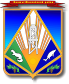 МУНИЦИПАЛЬНОЕ ОБРАЗОВАНИЕХАНТЫ-МАНСИЙСКИЙ РАЙОНХанты-Мансийский автономный округ – ЮграАДМИНИСТРАЦИЯ ХАНТЫ-МАНСИЙСКОГО РАЙОНАР А С П О Р Я Ж Е Н И Еот 02.09.2015                                                                                          № 1160-рг. Ханты-МансийскОб утверждении «Плана мероприятий («дорожной карты») по содействию развитию конкуренции в Ханты-Мансийском районе»В целях исполнения распоряжения Правительства Ханты-Мансийского автономного округа – Югры от 10 июля 2015 года № 387-рп «О перечне приоритетных и социально значимых рынков товаров и услуг, плане мероприятий («дорожной карте») по содействию развитию конкуренции в Ханты-Мансийском автономном округе – Югре»:Утвердить план мероприятий («дорожную карту») по содействию развитию конкуренции в Ханты-Мансийском районе (далее – дорожная карта) согласно приложению. Руководителям органов администрации представлять в комитет экономической политики администрации Ханты-Мансийского района информацию о ходе реализации мероприятий дорожной карты ежеквартально до 10 числа месяца, следующего за отчетным периодом, начиная с III квартала 2015 года, согласно приложению к настоящему распоряжению.Комитету экономической политики администрации Ханты-Мансийского района (А.В.Холодилова) направлять сводную информацию в адрес Департамента экономического развития Ханты-Мансийского автономного округа – Югры ежеквартально до 20 числа месяца, следующего за отчетным периодом, начиная с III квартала 2015 года.Опубликовать настоящее распоряжение в газете «Наш район»                и разместить на официальном сайте администрации Ханты-Мансийского района.Контроль за выполнением распоряжения возложить на первого заместителя главы администрации Ханты-Мансийского района.    Главы администрации Ханты-Мансийского района                                                           В.Г.УсмановПриложение к распоряжению администрацииХанты-Мансийского района от 02.09.2015 № 1160-рПлан мероприятий («дорожная карта») по содействию развитию конкуренции в Ханты-Мансийском районе№ пункта дорож-ной картыНаименование мероприятияРезультатСрок Вид документа Исполнитель123456Раздел I. Мероприятия по содействию развитию конкуренции на приоритетных и социально значимых рынках товаров и услугРаздел I. Мероприятия по содействию развитию конкуренции на приоритетных и социально значимых рынках товаров и услугРаздел I. Мероприятия по содействию развитию конкуренции на приоритетных и социально значимых рынках товаров и услугРаздел I. Мероприятия по содействию развитию конкуренции на приоритетных и социально значимых рынках товаров и услугРаздел I. Мероприятия по содействию развитию конкуренции на приоритетных и социально значимых рынках товаров и услугРаздел I. Мероприятия по содействию развитию конкуренции на приоритетных и социально значимых рынках товаров и услуг1.Рынок услуг дошкольного образованияРынок услуг дошкольного образованияРынок услуг дошкольного образованияРынок услуг дошкольного образованияРынок услуг дошкольного образования1.1.Реализация переданных государственных полномочий по финансовому обеспечению получения дошкольного образования в частных организациях, осуществляющих образовательную деятельность по реализации образовательных программ дошкольного образования, посредством предоставления субсидий на возмещение затрат, включая расходы на оплату труда, приобретение учебников и учебных пособий, средств обучения, игр, игрушек (за исключением расходов на оплату труда работников, осуществляющих деятельность, связанную с содержанием зданий и оказанием коммунальных услуг)возмещение затрат частной организации на реализацию образователь-ной программы дошкольного образованияежегодноинформация в Департамент образования и молодежной политикиХМАО – Югры комитет по образованию администрации Ханты-Мансийского района1.2.Организация межведомственного взаимодействия в целях создания оптимальных условий для оказания услуг дошкольного образования, в том числе в частных организациях, осуществляющих образовательную деятельность по реализации образовательных программ дошкольного образованияразвитие сектора частных организаций, осуществляю-щих образователь-ную деятельность по реализации образователь-ных программ дошкольного образованияежеквар-тальноинформация в Департамент образования и молодежной политики Ханты-Мансийского автономного округа – Югрыкомитет по образованию администрации Ханты-Мансийского района1.3.Внесение изменений в муниципальные программы Ханты-Мансийского района «Развитие образования в Ханты-Мансийском районе на 2014 – 2017 годы», «Развитие малого и среднего предпринимательства на территории Ханты-Мансийского района на 2014 – 2017 годы» в части оказания содействия в реализации инвестиционных программ и проектовсоздание условий для развития конкуренции на рынке услуг дошкольного образованияпо необходи-мости в течение срока действия МП «Развитие образова-ния в Ханты-Мансий-ском районе на 2014 – 2017 годы», «Развитие малого и среднего предприни-мательства на террито-рии Ханты-Мансий-ского района на 2014 – 2017 годы»постановление администрации Ханты-Мансийского районакомитет по образованию администрации Ханты-Мансийского района;комитет экономической политики администрации Ханты-Мансийского района1.4.Оказание организационно-методической и информационно-консультативной помощи частным организациям, осуществляющим образовательную деятельность по реализации образовательных программ дошкольного образованияразвитие сектора частных организаций, осуществляю-щих образо-вательную деятельность по реализации образовательных программ дошкольного образованиядекабрь 2015 годаметодические рекомендации для частных организаций, осуществля-ющих образова-тельную деятельность по реализации образовательных программ дошкольного образованиякомитет по образованию администрации Ханты-Мансийского района2.Рынок услуг жилищно-коммунального хозяйстваРынок услуг жилищно-коммунального хозяйстваРынок услуг жилищно-коммунального хозяйстваРынок услуг жилищно-коммунального хозяйстваРынок услуг жилищно-коммунального хозяйства2.1.Мониторинг развития сектора немуниципальных организаций, индивидуальных предпринимателей, осуществляющих деятельность по управлению многоквартирными домамиразвитие сектора негосударствен-ных (немуници-пальных) организаций, индивидуаль-ных предпри-нимателей, осуществля-ющих деятельность по управлению многоквартир-ными домамиежегодноинформация в Департамент  жилищно-коммунального комплекса и энергетики ХМАО – Югрыдепартамент строительства, архитектуры и ЖКХ администрации Ханты-Мансийского района;администрации сельских поселений Ханты-Мансийского района2.2.Передача негосударственным (немуниципальным) организациям в концессию или долгосрочную аренду (более 1 года) объектов энергетики, тепло-, водоснабжения, водоотведения и объектов, на которых осуществляются обработка, утилизация, обезвреживание, размещение твердых коммунальных отходовразвитие сектора негосударст-венных (немуниципаль-ных) организаций, осуществля-ющих оказание услуг по электро-, газо-, тепло-, водоснабжению, водоотведению, очистке сточных вод и эксплуатации объектов для утилизации твердых бытовых отходов, которые используют объекты коммунальной инфраструктуры на праве частной собственности, по договору аренды или концессионному соглашениюежегоднодоговоры концессии, арендыдепартамент имущественных и земельных отношений администрации Ханты-Мансийского района3.Рынок услуг розничной торговлиРынок услуг розничной торговлиРынок услуг розничной торговлиРынок услуг розничной торговлиРынок услуг розничной торговли3.1.Проведение выставок-ярмарок, презентаций, способствующих реализации продукции товаропроизводителей автономного округаобеспечение возможности осуществления розничной торговли на розничных рынках и ярмаркахежеквар-тальноинформация в Департамент экономического развития ХМАО – Югрыкомитет экономической политики администрации Ханты-Мансийского района;муниципальное автономное учреждение «Организацион-но-методичес-кий центр»;администрации сельских поселений3.2.Формирование системы ярмарочных площадок.Размещение информации на официальном сайте администрации Ханты-Мансийского районасоздание логистической инфраструктуры для организации торговли на розничных рынках и ярмаркахпо мере актуализа-ции (после 1 января 2016 года)информация в Департамент экономического развития ХМАО – Югры;информация на официальном сайте администрации Ханты-Мансийского районакомитет экономической политики администрации Ханты-Мансийского района;администрации сельских поселений3.3.Внесение изменений в постановление администрации Ханты-Мансийского района от 29.10.2012 № 260 «Об утверждении Схемы размещения нестационарных торговых объектов на территории Ханты-Мансийского района»обеспечение возможности населению покупать продукцию в «магазинах шаговой доступности»сентябрь 2015 года постановление администрации Ханты-Мансийского районакомитет экономической политики администрации Ханты-Мансийского района;администрации сельских поселений Ханты-Мансийского района4.Рынок услуг в сфере физической культуры и спортаРынок услуг в сфере физической культуры и спортаРынок услуг в сфере физической культуры и спортаРынок услуг в сфере физической культуры и спортаРынок услуг в сфере физической культуры и спорта4.1.Создание и ведение реестра физкультурно-спортивных организаций Ханты-Мансийского района, развитие системы информирования жителей автономного округа по вопросам предоставления физкультурно-оздоровительных и спортивных услугповышение информирован-ности населения автономного округа по вопросам предоставления физкультурно-оздоровитель-ных и спортивных услугдекабрь 2015 года;по мере актуализа-цииразмещение информации на официальном сайте администрации Ханты-Мансийского районакомитет по культуре, спорту и социальной политике администрации Ханты-Мансийского района4.2.Создание системы мониторинга содержания и качества физкультурно-оздоровительных услугповышение результатив-ности деятельности физкультурно-оздоровитель-ных комплексовдекабрь 2015 годаинформация в Департамент физической культуры и спорта автономного округакомитет по культуре, спорту и социальной политике администрации Ханты-Мансийского района4.3.Внесение изменений в муниципальную программу «Развитие спорта и туризма на территории Ханты-Мансийского района на 2014 – 2017 годы» в части организации и проведения конкурсов общественных инициатив в области развития физической культуры и спортаразвитие массовой физической культуры и спортапо мере необход-мостипостановление администрации Ханты-Мансийского районакомитет по культуре, спорту и социальной политике администрации Ханты-Мансийского района5.Рынок услуг перевозок пассажиров наземным транспортомРынок услуг перевозок пассажиров наземным транспортомРынок услуг перевозок пассажиров наземным транспортомРынок услуг перевозок пассажиров наземным транспортомРынок услуг перевозок пассажиров наземным транспортом5.1.Организация и проведение конкурсов на право заключения договоров о регулярных пассажирских перевозках автомобильным транспортом общего пользования по муниципальным маршрутам в Ханты-Мансийском районесоздание условий для развития конкуренции на рынке услуг перевозок пассажиров наземным транспортомежегоднопротокольное решение комиссииотдел транспорта, связи и дорог администрации Ханты-Мансийского района 5.2.Мониторинг рынка услуг перевозок пассажиров наземным транспортом по муниципальным маршрутамразвитие сектора муниципальных перевозчиков на муниципальных маршрутах пассажирского наземного транспортаежеквар-тальноотчет о ходе реализации ВЦП «Организация транспортного обслуживания населения Ханты-Мансийского района на 2015 – 2017 годы» отдел транспорта, связи и дорог администрации Ханты-Мансийского района6.Рынок производства агропромышленной продукцииРынок производства агропромышленной продукцииРынок производства агропромышленной продукцииРынок производства агропромышленной продукцииРынок производства агропромышленной продукции6.1.Оказание мер муниципальной поддержки по улучшению экономических условий развития сельского хозяйствареализация муниципальных программ «Развитие малого и среднего предпринима-тельства на территории Ханты-Мансийского района на 2014 – 2017 годы», «Комплексное развитие агропромыш-ленного комплекса и традиционной хозяйственной деятельности коренных малочисленных народов Севера Ханты-Мансийского района на 2014 – 2017 годы»ежеквар-тальноинформация в Департамент природных ресурсов и несырьевого сектора экономики автономного округакомитет экономической политики администрации Ханты-Мансийского районаРаздел II. Системные мероприятия, направленные  на развитие конкурентной среды Раздел II. Системные мероприятия, направленные  на развитие конкурентной среды Раздел II. Системные мероприятия, направленные  на развитие конкурентной среды Раздел II. Системные мероприятия, направленные  на развитие конкурентной среды Раздел II. Системные мероприятия, направленные  на развитие конкурентной среды Раздел II. Системные мероприятия, направленные  на развитие конкурентной среды 1.Установление единого порядка закупок товаров, работ, услуг хозяйствующими субъектами, находящимися полностью или частично в собственности муниципального образования, направленного на устранение (снижение) случаев применения способа закупки «у единственного поставщика», применение конкурентных процедур (конкурсов, аукционов), установление единых требований к процедурам закупкиоптимизация процедур муниципальных закупокпосле принятия НПА Правитель-ством Ханты-Мансий-ского автоном-ного округа – Юграраспоряжение администрации Ханты-Мансийского районакомитет по финансам администрации Ханты-Мансийского района2.Определение административных барьеров, экономических ограничений, иных факторов, являющихся барьерами входа на рынок (выхода с рынка), и их устранение, проведение межведомственных экспертных советовустранение избыточного государствен-ного (муниципаль-ного) регулирования, снижение администрати-вных барьеровежегоднопри необходи-мостидепартамент имущественных и земельных отношений; департамент строительства, архитектуры и ЖКХ; комитет по финансам; комитет экономической политики;комитет по образованию;комитет по культуре, спорту и социальной политике;отдел транспорта, связи и дорог3.Оптимизация процессов предоставления муниципальных услуг для субъектов предпринимательской деятельности путем сокращения сроков их оказания и снижения их стоимостиустранение избыточного государствен-ного (муниципаль-ного) регулирования и снижение административ-ных барьеровпри необходи-мостивнесение изменений в административ-ные регламентыдепартамент имущественных и земельных отношений; департамент строительства, архитектуры и ЖКХ; комитет экономической политики;отдел транспорта, связи и дорог4.Обеспечение обязательного получения и учета обоснованного мнения потребителей товаров и услуг субъектов естественных монополий при согласовании и утверждении схем территориального планирования автономного округа и муниципальных районов, генеральных планов поселений и городских округовобязательный учет мнения потребителей товаров и услуг ежеквар-тальноинформация на официальном сайте администрации Ханты-Мансийского районадепартамент строительства, архитектуры и ЖКХ администрации Ханты-Мансийского района; администрации сельских поселений Ханты-Мансийского района